Monika HrunenáPrvý ročníkČítame a prepisujeme vety - Š                      Pozorne si prezri obrázok. Obtiahni rámik okolo vety, ktorá patrí k obrázku. Vetu pekne prepíš.  Za odmenu si obrázok vyfarbi.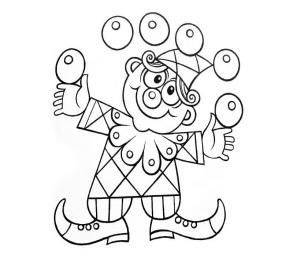 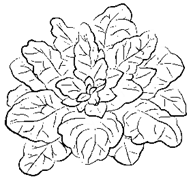 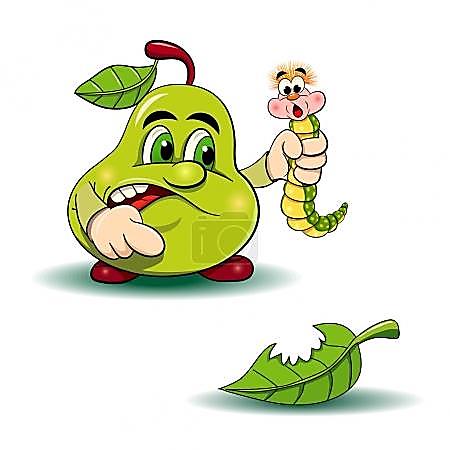 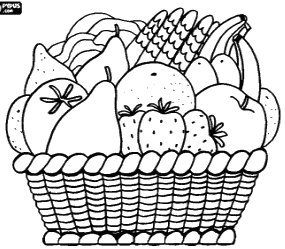 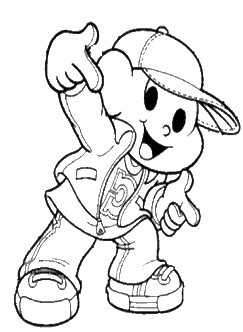 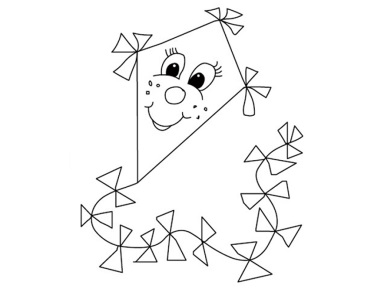 